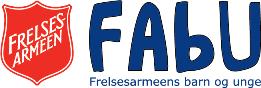 Medlemsskap i FAbU Hva?Medlemsskap i FAbU tilsier at du melder deg inn i din lokale gruppe gjennom å betale en medlemskontigent. Du blir da registrert inn i FAbU på nasjonalt plan. Dette er ikke et medlemsskap i trossamfunnet Frelsesarmeen, men i barne- og ungdomsorganisasjonen FAbU. FAbU har ideologiske og organisatoriske bindinger til Frelsesarmeen og skal drives i samsvar med idealer og verdier som gjelder i Frelsesarmeen. FAbU er en kristen barne- og ungdomsorganisasjon. Alle som betaler en årlig kontingent (minimum 50 kroner) kan være medlem av FAbU.Hvorfor?Gjennom å melde deg inn i FAbU støtter du opp om den lokale aktiviteten du deltar i. Alle aktiviteter får økonomisk støtte for registrerte medlemmer under 26 år. Dette er Frifondsmidler fra LNU (Norges Barne og Ungdomsorganisasjoner). Slik bidrar du til at aktiviteten du deltar på kan driftes bedre. Medlemsskapet viser også en tilhørighet til fellesskapet tilknyttet aktiviteten. Medlemsskapet gir dessuten reduserte priser på FAbU-leirer på nasjonalt plan og gir deg muligheten til å påvirke FAbU sitt arbeid dersom du ønsker å engasjere deg gjennom FAbU-ting og styreverv. Alle medlemmer over 12 år har fulle demokratiske rettigheter Hvordan?Fyll ut skjemaet på baksiden og lever det til lederen for aktiviteten du deltar på. Du vil da få betalingsinformasjon av din korpsleder.Takk for at du ønsker å bidra gjennom medlemsskap!Velkommen som medlem i FAbU!Medlemsregistrering:Korps: _________________________________Aktivitet/gruppe: ________________________Beløp medlemskontingent: _________________Navn: ____________________________________________________Fødselsdato: _______________________________________________Adresse: ___________________________________________________Telefonnummer: ____________________________________________Mailadresse: _______________________________________________Navn foresatte:______________________________________________Tlf. foresatte: ________________________________________________Mailadr. foresatte: ____________________________________________Tillatelse til publisering av bilde på nett og i publikasjoner:      Ja        NeiAnnet: _________________________________________________________________________________________________________________________